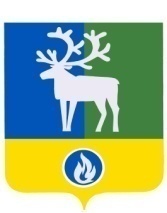 СЕЛЬСКОЕ ПОСЕЛЕНИЕ ЛЫХМАБЕЛОЯРСКИЙ РАЙОНХАНТЫ-МАНСИЙСКИЙ АВТОНОМНЫЙ ОКРУГ – ЮГРАПроектАДМИНИСТРАЦИЯ  СЕЛЬСКОГО ПОСЕЛЕНИЯ ЛЫХМАПОСТАНОВЛЕНИЕот   декабря  2019 года	                                                                                                 №  О внесении изменения в постановление администрации сельского поселения Лыхма от 4 февраля  2019  года № 3П о с т а н о в л я ю:1. Внести в приложение 1 «План мероприятий по росту доходов и оптимизации расходов бюджета сельского поселения Лыхма на 2019 год и  на плановый период 2020                 и 2021 годов» к постановлению администрации сельского поселения Лыхма                                  от 4 февраля  2019  года № 3 «Об утверждении Плана мероприятий по росту доходов и оптимизации расходов бюджета сельского поселения Лыхма на 2019 год и на плановый период 2020 и 2021 годов» изменение, изложив его в редакции согласно приложению                        к настоящему постановлению.	2. Контроль за выполнением постановления возложить на заместителя главы муниципального образования, заведующего сектором муниципального хозяйства администрации сельского поселения Лыхма Денисову И.В., главного бухгалтера администрации сельского поселения Лыхма Филиппову Е.А.Глава сельского поселения Лыхма                                                                           Н.В. БызоваПРИЛОЖЕНИЕ к постановлению  администрациисельского поселения Лыхмаот   декабря  2019 года №   ПРИЛОЖЕНИЕ 1к постановлению  администрациисельского поселения Лыхмаот 04 февраля  2019 года № 3План мероприятий по росту доходов и оптимизации расходов бюджета сельского поселения Лыхмана 2019 год и на плановый период 2020 и 2021 годов___________________№ п/пНаименование мероприятияПроект нормативного правового акта или иной документ Срок реализа-цииОтвет-ственный исполни-тельЦелевой показательЗначение целевого показателяЗначение целевого показателяЗначение целевого показателяБюджетный эффект от реализации мероприятий(тыс. рублей)Бюджетный эффект от реализации мероприятий(тыс. рублей)Бюджетный эффект от реализации мероприятий(тыс. рублей)№ п/пНаименование мероприятияПроект нормативного правового акта или иной документ Срок реализа-цииОтвет-ственный исполни-тельЦелевой показатель2019 год2020 год2021 год2019 год2020 год2021 год123456789101112Направления роста доходов бюджета поселения Направления роста доходов бюджета поселения Направления роста доходов бюджета поселения Направления роста доходов бюджета поселения Направления роста доходов бюджета поселения Направления роста доходов бюджета поселения Направления роста доходов бюджета поселения Направления роста доходов бюджета поселения Направления роста доходов бюджета поселения Направления роста доходов бюджета поселения Направления роста доходов бюджета поселения Направления роста доходов бюджета поселения 1.1Принятие мер, направленных на выявление объектов недвижимого имущества, которые признаются объектами налогообложения, в отношении которых налоговая база определяется как кадастровая стоимость, не включенных в Перечень объектов недвижимого имущества на 2019 год, утвержденного в соответствии со статьей 378.2 НК РФПриказ Департамента финансов Ханты-Мансийского автономного округа - Югрыдо 31 декабря                                 2019 года                                                                     до 31 декабря                                2020 года                                            Админи-страция сельского поселения ЛыхмаУвеличение количества объектов, налоговая база по которым для исчисления налога на имущество, определяется исходя из кадастровой стоимости, %не менее 1не менее 1не менее 10,00,00,01.2Взимание платы за пользование жилым помещением (платы за наем) для нанимателей жилых помещений по договорам социального найма и договорам найма жилых помещений муниципального жилищного фонда сельского поселения ЛыхмаПостановление администрации сельского поселения Лыхма от 06 ноября 2018 года № 92 «Об утверждении Положения о расчете размера платы за пользование жилым помещением (платы за наем) для нанимателей жилых помещенийпо договорам социального найма и договорам найма жилых помещений государственного или муниципального жилищного фонда, расположенных на территории сельского поселения Лыхма» в течение годаАдмини-страция сельского поселения ЛыхмаПланируемая к получению сумма доходов от использования имущества по договорам коммерческого  найма муниципального жилищного фонда сельского поселения Лыхма,  тыс.рублейне менее70,0не менее16,0не менее16,070,016,016,01.3Обеспечить взаимодействие с налоговыми органами по выявлению и  постановки на налоговый учет организаций и предприятий (налогоплатель-щиков), осуществляющих деятельность на территории сельского  поселения Лыхма Протоколы  комиссии  по мобилизации доходов в бюджет сельского поселения ЛыхмаВ течение годаАдмини-страция сельского поселения ЛыхмаПроведение мероприятий по выявлению и постановки на налоговый учет организаций и предприятий(налогоплатель-щиков), осуществляющих деятельность на территории  сельского поселения Лыхма, количествоне менее 4не менее 4не менее 40,00,00,01.4Взимание  платы от сдачи в аренду имущества, составляющего казну сельского поселения ЛыхмаПостановление администрации сельского поселения Лыхма от 15 ноября 2016 года № 139 «Об утверждении Порядков расчета арендной платы за пользование имуществом, находящимся в собственности сельского поселения Лыхма» (с изменениями от 26.01.2017) в течение  годаАдмини-страция сельского поселения ЛыхмаПланируемая к получению сумма доходов исходя из общей площади муниципального жилищного фонда, сдаваемогов найм, на  территории поселения, тыс. рублейне менее110,0 не менее38,0не менее38,0110,038,038,0ИТОГО:ИТОГО:ИТОГО:ИТОГО:ИТОГО:ИТОГО:ИТОГО:ИТОГО:ИТОГО:180,00  54,00  54,002. Направление оптимизации расходов бюджета поселения2. Направление оптимизации расходов бюджета поселения2. Направление оптимизации расходов бюджета поселения2. Направление оптимизации расходов бюджета поселения2. Направление оптимизации расходов бюджета поселения2. Направление оптимизации расходов бюджета поселения2. Направление оптимизации расходов бюджета поселения2. Направление оптимизации расходов бюджета поселения2. Направление оптимизации расходов бюджета поселения2. Направление оптимизации расходов бюджета поселения2. Направление оптимизации расходов бюджета поселения2.1Снижение цены муниципальных контрактов в результате применения конкурентных процедур. Анализ конъюнктуры цен в целях определения начальной цены муниципальных контрактовСведения о реализации Федерального закона от 05 апреля 2013 года № 44 – ФЗ  «О контрактной системе в сфере закупок товаров, работ, услуг для обеспечения государственных и муниципальных нужд» с содержанием начальной (максимальной)  и фактической цены, сложившейся в результате проведения торговв течение годаАдмини-страция сельского поселения ЛыхмаЭкономия средств бюджета сельского поселения Лыхма по результатам проведения конкурентных процедур, тыс. рублей50,050,050,050,050,050,02.2Реализация механизмов инициативного   бюджетирования путем привлечения  внебюджетных средств, в том числе средств населения поселения                                                                                                                                                                                                                                                                                            Постановление администрации сельского поселения Лыхма от 24 октября 2017 года № 104 «О реализации проектов инициативного бюджетирования в сельском поселении Лыхма»в течение годаАдмини-страция сельского поселения ЛыхмаПроцент софинансирования   проектов инициативного   бюджетирования со стороны населения поселения, %не менее 10не менее 10не менее 1030,029,129,1            ИТОГО:            ИТОГО:            ИТОГО:            ИТОГО:            ИТОГО:            ИТОГО:            ИТОГО:            ИТОГО:            ИТОГО:80,079,179,1